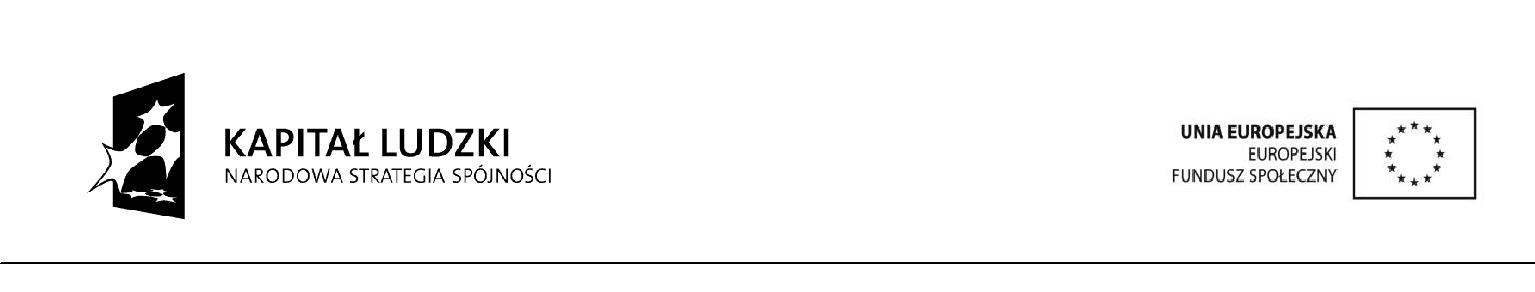 Załącznik Nr  3 do Regulaminu rekrutacji i uczestnictwa w projekcie, pt.:„Nauka i praktyka szansą na rozwój szkolnictwa zawodowego i podniesienie kwalifikacji nauczycieli kształcenia zawodowego i instruktorów praktycznej nauki zawodu z terenu powiatu ostrołęckiego”............................................................./ Imię i Nazwisko /........................................................................................................................../ Adres /Deklaracja dobrowolnego udziału w ProjekcieOświadczam, że:Zostałem poinformowany o współfinansowaniu Projektu pt.: „Nauka i praktyka szansą na rozwój szkolnictwa zawodowego i podniesienie kwalifikacji nauczycieli kształcenia zawodowego i instruktorów praktycznej nauki zawodu z terenu powiatu ostrołęckiego” przez Unię Europejską w ramach Europejskiego Funduszu Społecznego. 2)	Będę dobrowolnie i systematycznie uczestniczył(a) w działaniach realizowanych w ramach Projektu pt.: „Nauka i praktyka szansą na rozwój szkolnictwa zawodowego i podniesienie kwalifikacji nauczycieli kształcenia zawodowego i instruktorów praktycznej nauki zawodu 
z terenu powiatu ostrołęckiego”Zapoznałem się z regulaminem rekrutacji oraz z prawami i obowiązkami uczestnika Projektu. Zgodnie z ustawą o ochronie danych osobowych (Dz. U. Nr 133, poz. 883) wyrażam zgodę na zbieranie i przetwarzanie danych osobowych, w tym danych wrażliwych, na potrzeby rekrutacji, realizacji, monitorowania i ewaluacji Projektu.Wyrażam zgodę na udział w testach wiedzy oraz badaniach ankietowych przeprowadzanych 
w trakcie realizacji Projektu pt.: „Nauka i praktyka szansą na rozwój szkolnictwa zawodowego i podniesienie kwalifikacji nauczycieli kształcenia zawodowego i instruktorów praktycznej nauki zawodu z terenu powiatu ostrołęckiego” i po jego zakończeniu. Zobowiązuję się poinformować o zmianach dotyczących moich danych osobowych; 7)  Oświadczam,   że   spełniam   kryteria   kwalifikowalności   uprawniające   do   udziałuw Projekcie. Dane zawarte w oświadczeniu zgodne są ze stanem prawnym i faktycznym, jednocześnie oświadczam, iż podane wyżej dane są zgodne z prawdą. Zostałem pouczony o odpowiedzialności za składanie oświadczeń niezgodnych z prawdą. ……………………….Miejscowość i data…………………………………………    Czytelny podpis Uczestnika Projektu